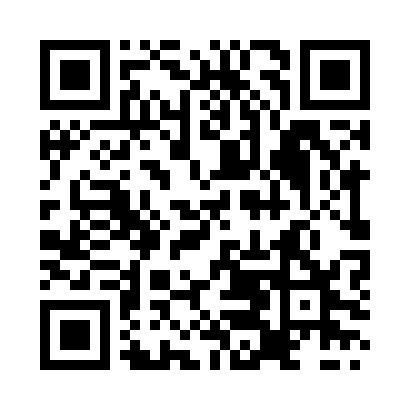 Prayer times for Berzine, LithuaniaWed 1 May 2024 - Fri 31 May 2024High Latitude Method: Angle Based RulePrayer Calculation Method: Muslim World LeagueAsar Calculation Method: HanafiPrayer times provided by https://www.salahtimes.comDateDayFajrSunriseDhuhrAsrMaghribIsha1Wed3:095:441:256:379:0711:332Thu3:085:421:256:389:0911:343Fri3:075:401:256:399:1111:354Sat3:065:381:256:409:1311:365Sun3:055:351:246:429:1511:366Mon3:045:331:246:439:1711:377Tue3:035:311:246:449:1811:388Wed3:035:291:246:459:2011:399Thu3:025:271:246:469:2211:4010Fri3:015:251:246:479:2411:4011Sat3:005:231:246:489:2611:4112Sun2:595:211:246:509:2811:4213Mon2:595:191:246:519:3011:4314Tue2:585:181:246:529:3211:4415Wed2:575:161:246:539:3411:4416Thu2:565:141:246:549:3511:4517Fri2:565:121:246:559:3711:4618Sat2:555:101:246:569:3911:4719Sun2:545:091:246:579:4111:4820Mon2:545:071:246:589:4211:4821Tue2:535:061:246:599:4411:4922Wed2:535:041:257:009:4611:5023Thu2:525:031:257:019:4711:5124Fri2:515:011:257:029:4911:5125Sat2:515:001:257:029:5111:5226Sun2:504:581:257:039:5211:5327Mon2:504:571:257:049:5411:5428Tue2:504:561:257:059:5511:5429Wed2:494:551:257:069:5711:5530Thu2:494:531:257:079:5811:5631Fri2:484:521:267:079:5911:56